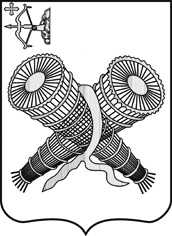 АДМИНИСТРАЦИЯ ГОРОДА СЛОБОДСКОГОКИРОВСКОЙ ОБЛАСТИПОСТАНОВЛЕНИЕот 31.10.2018 № 2423г. Слободской Кировской областиОб утверждении схемы размещения нестационарных торговых объектов на территории муниципального образования «город Слободской» на период с 01.01.2019 по 31.12.2021В соответствии с Федеральным законом от 28.12.2009 № 381-ФЗ «Об основах государственного регулирования торговой деятельности в Российской Федерации», постановлением Правительства Российской Федерации от 29.09.2010 № 772 «Об утверждении Правил включения нестационарных торговых объектов, расположенных на земельных участках, в зданиях, строениях и сооружениях, находящихся в государственной собственности, в схему размещения нестационарных торговых объектов», постановлением Правительства Кировской области от 29.12.2010 № 84/668 «Об утверждении Порядка разработки и утверждения органами местного самоуправления Кировской области схемы размещения нестационарных торговых объектов» и в целях установления единого подхода к размещению нестационарных торговых объектов, расположенных на земельных участках, в зданиях, строениях, сооружениях, находящихся в государственной или муниципальной собственности, создания условий для улучшения организации и качества торгового обслуживания населения и обеспечения доступности товаров для населения муниципального образования «город Слободской» администрация города Слободского ПОСТАНОВЛЯЕТ:1. Утвердить на период с 01.01.2019 по 31.12.2021:1.1. Текстовую часть схемы размещения нестационарных торговых объектов на территории муниципального образования «город Слободской» согласно приложению №1.1.2. Текстовую часть схемы размещения нестационарных торговых объектов сезонного использования на территории муниципального образования «город Слободской» согласно приложению №2.1.3. Графическую часть схемы размещения нестационарных торговых объектов на территории муниципального образования «город Слободской» согласно приложению № 3.2. Управлению экономического развития, потребительских рынков и муниципальных закупок администрации города Слободского в течение десяти дней с момента утверждения схемы размещения нестационарных торговых объектов на территории муниципального образования «город Слободской» представить ее в министерство экономического развития и поддержки предпринимательства Кировской области на бумажном и электронном носителях.3. Организационному отделу администрации города Слободского опубликовать настоящее постановление в Информационном бюллетене органов местного самоуправления и разместить на официальном сайте администрации города Слободского.4. Контроль за исполнением настоящего постановления возложить на заместителя главы администрации города Слободского Щекурину Н.Г.5. Настоящее постановление вступает в силу со дня опубликования, но не ранее 01.01.2019.Глава города Слободского          И.В. ЖелваковаПриложение № 3 к постановлению администрации города Слободского от                          № Схема размещения нестационарных торговых объектов на территории муниципального образования «город Слободской» (лист 1)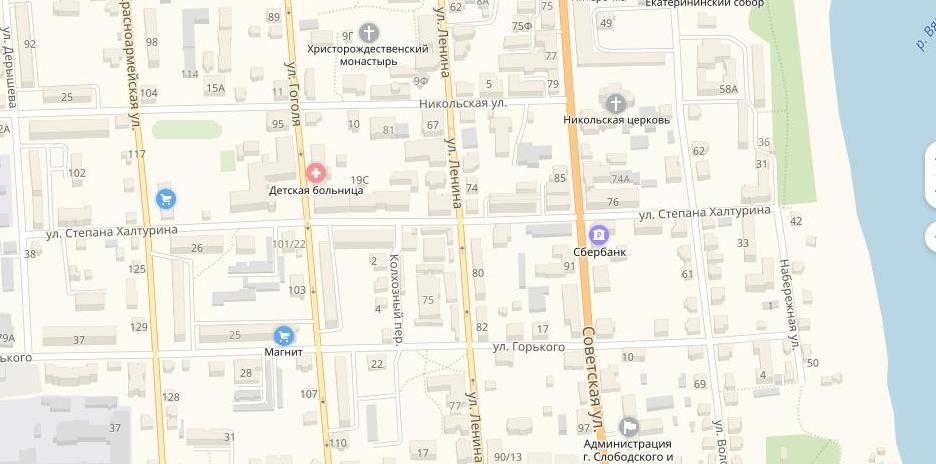 Условные знакиСхема размещения нестационарных торговых объектов на территории муниципального образования «город Слободской» (лист 2)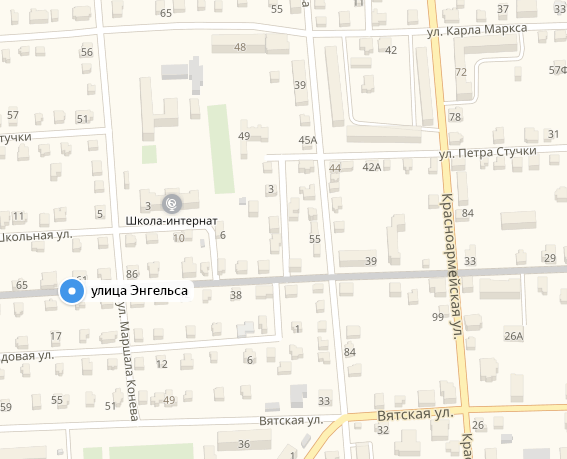 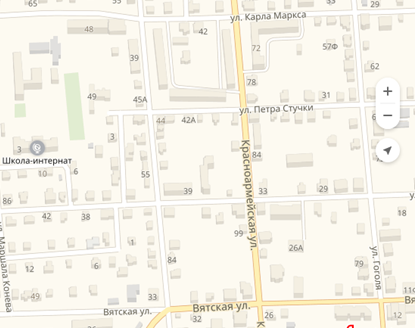 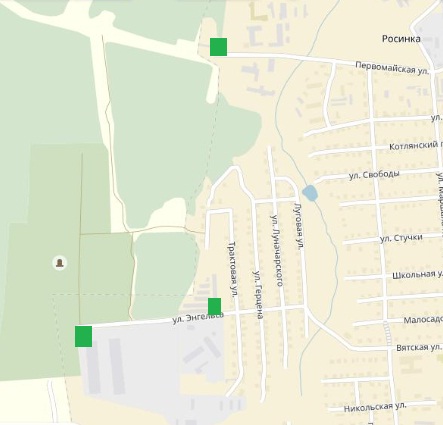 Условные знакиСхема размещения нестационарных торговых объектов на территории муниципального образования «город Слободской» (лист 3)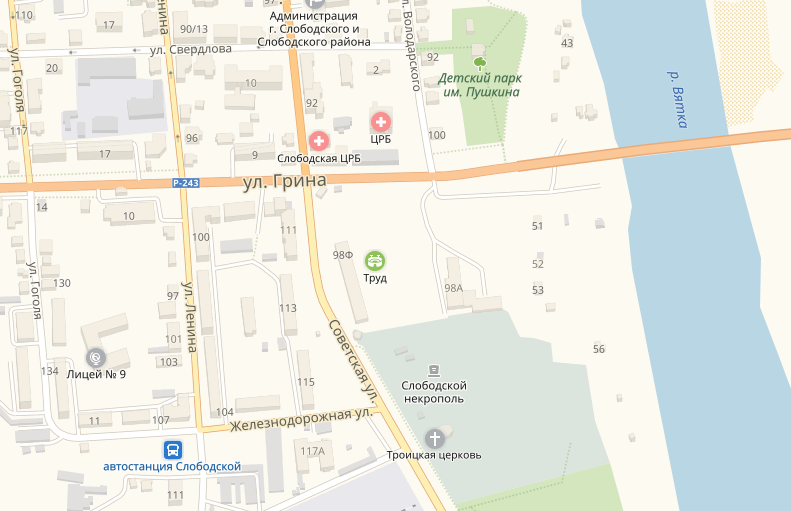 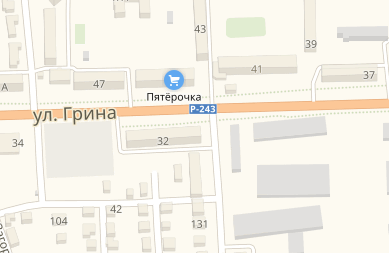 Условные знакиСхема размещения нестационарных торговых объектов на территории муниципального образования «город Слободской» (лист 4)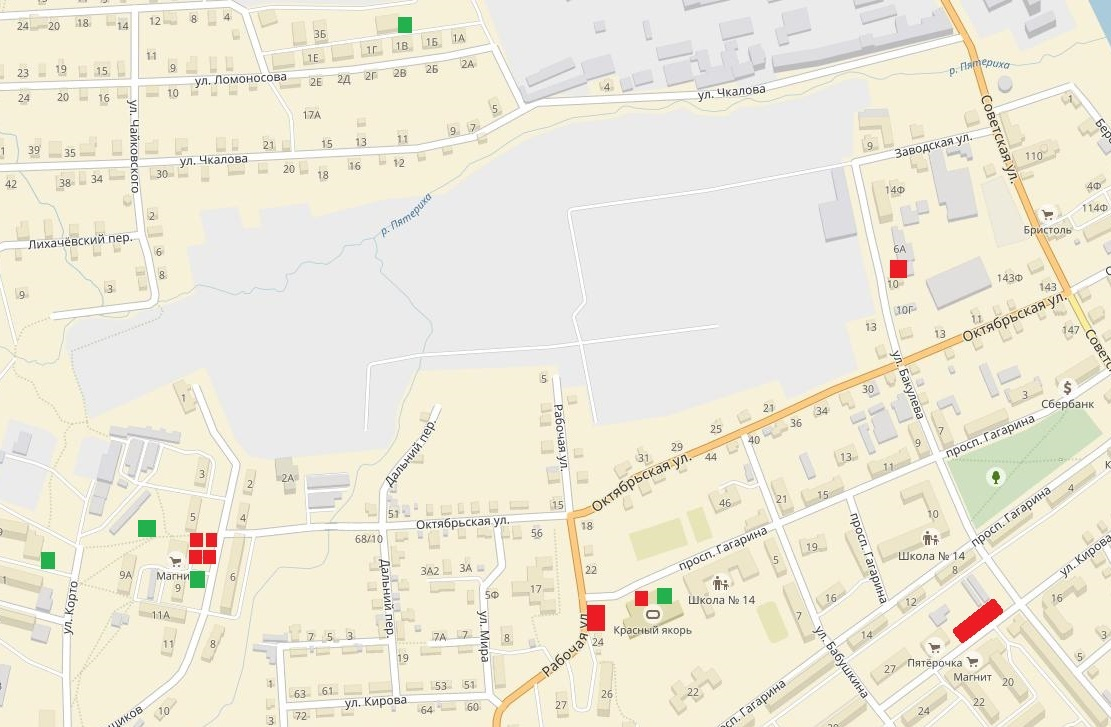 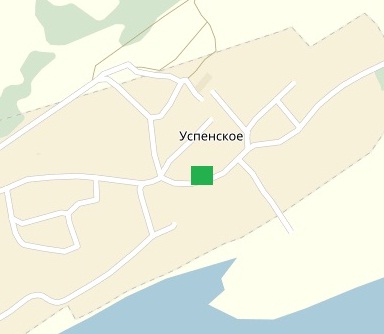 Условные знакиСхема размещения нестационарных торговых объектов на территории муниципального образования «город Слободской» (лист 5)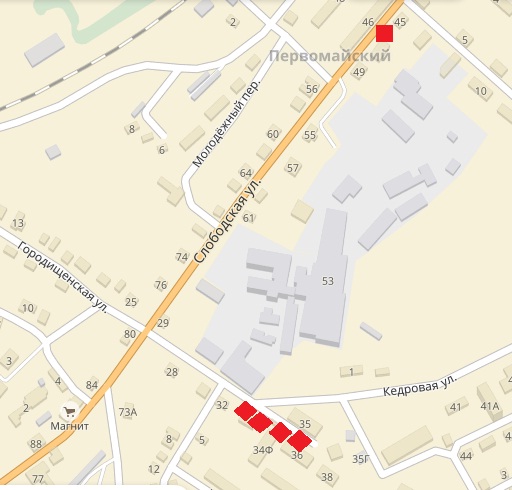 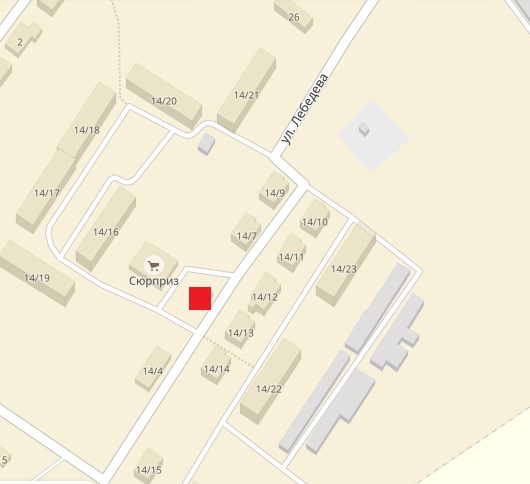 Условные знакиСхема размещения нестационарных торговых объектов на территории муниципального образования «город Слободской» (лист 6)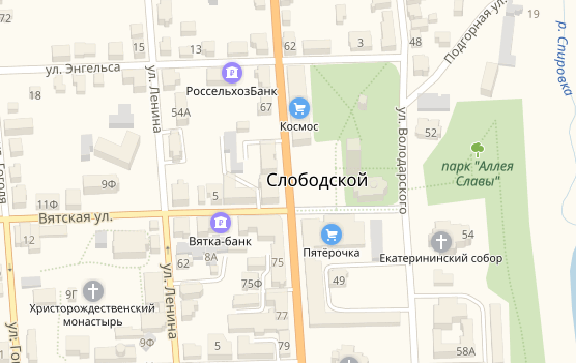 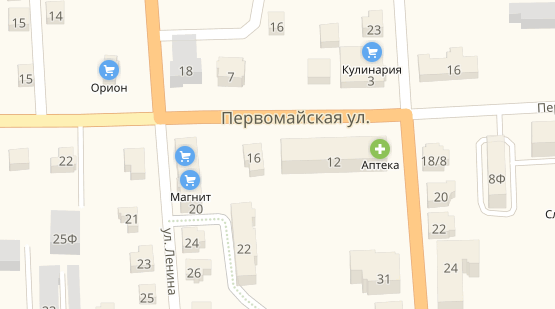 Условные знакиСхема размещения нестационарных торговых объектов на территории муниципального образования «город Слободской» (лист 7)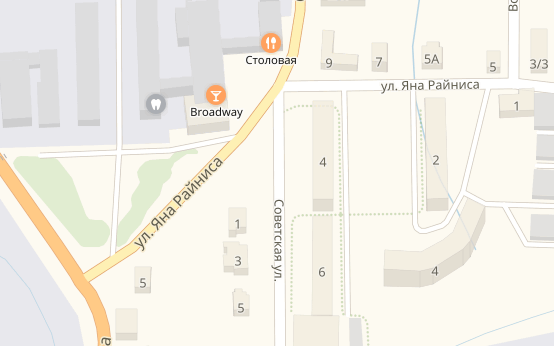 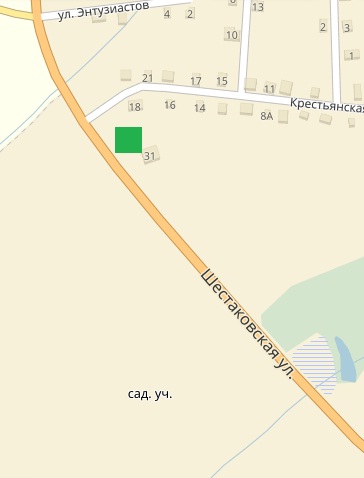 Условные знакиСхема размещения нестационарных торговых объектов на территории муниципального образования «город Слободской» (лист 8)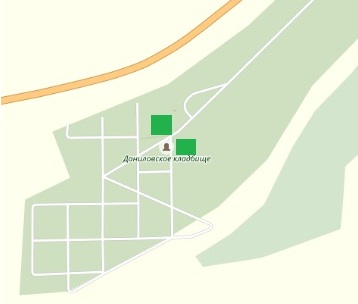 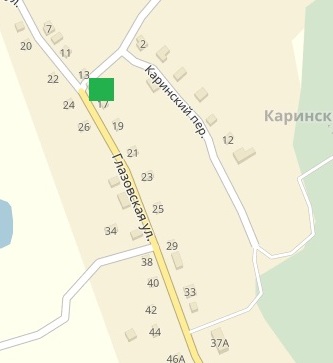 Условные знакиСхема размещения нестационарных торговых объектов на территории муниципального образования «город Слободской» (лист 9)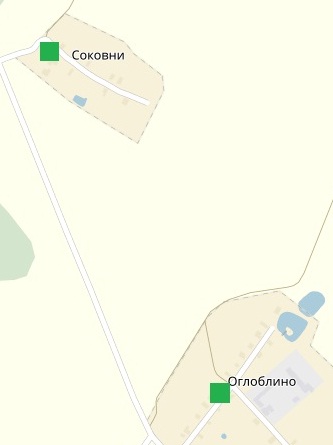 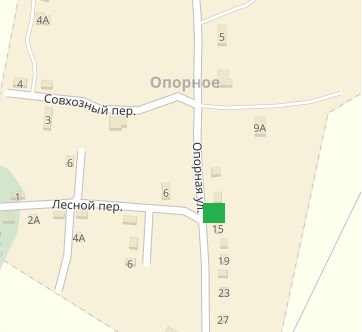 Условные знакиПриложение № 1                                         к постановлению  администрации города Слободского                                 от 31.10.2018  № 2423Приложение № 1                                         к постановлению  администрации города Слободского                                 от 31.10.2018  № 2423Приложение № 1                                         к постановлению  администрации города Слободского                                 от 31.10.2018  № 2423Приложение № 1                                         к постановлению  администрации города Слободского                                 от 31.10.2018  № 2423  СХЕМА  СХЕМА  СХЕМА  СХЕМА  СХЕМА  СХЕМА  СХЕМА  СХЕМАразмещения нестационарных торговых объектов на территорииразмещения нестационарных торговых объектов на территорииразмещения нестационарных торговых объектов на территорииразмещения нестационарных торговых объектов на территорииразмещения нестационарных торговых объектов на территорииразмещения нестационарных торговых объектов на территорииразмещения нестационарных торговых объектов на территорииразмещения нестационарных торговых объектов на территориимуниципального образования "город Слободской"муниципального образования "город Слободской"муниципального образования "город Слободской"муниципального образования "город Слободской"муниципального образования "город Слободской"муниципального образования "город Слободской"муниципального образования "город Слободской"муниципального образования "город Слободской"Учетный
 номерАдресные 
ориентиры нестационарного (-ых) торгового (-ых) объекта (-ов)Площадь земельного участка, на котором расположен (-ы) нестационарный (-ые) торговый (-ые) объект (-ы) (кв.м)Собственник земельного участка, на котором расположен (-ы) нестационарный (-ые) торговый (-ые) объект (-ые)Количество нестационарных торговых объектов (единиц)Вид нестационарного (-ых) торгового (-ых) объекта (-ов)Площадь нестационарного (-ых) торгового (-ых) объекта (-ов)Специализация нестационарного (-ых) торгового (-ых) объекта (-ов)123456781ул.Городищенская, 34-к24муниципальное образование     "город Слободской"1торговый павильон24смешанный ассортимент2ул.Городищенская у д. 34-ф20муниципальное образование     "город Слободской"1торговый павильон20продовольственные товары местных товаропроизводителей3ул.Городищенская у д.3530муниципальное образование     "город Слободской"1торговый павильон30продовольственные товары местных товаропроизводителей4ул.Городищенская, 36-т20муниципальное образование     "город Слободской"1торговый павильон20смешанный ассортимент5ул.Слободская, 47-о40муниципальное образование     "город Слободской"1остановочный 
павильон24смешанный ассортимент6ул.Рабочая, 26-к60муниципальное образование     "город Слободской"1торговый павильон53,5продовольственные товары местных товаропроизводителей7
ул.Рабочая у д.2650муниципальное образование     "город Слободской"1торговый
павильон48цветы, растения, семена, удобрения и другой садово-огородный инвентарь8
ул.Меховщиков, 730муниципальное образование     "город Слободской"1торговый павильон28,1смешанный ассортимент9
ул.Меховщиков, 7-а 20муниципальное образование     "город Слободской"1торговый павильон20иные продовольственные товары10
ул.Меховщиков, 6а 20муниципальное образование     "город Слободской"1торговый павильон20продовольственные товары местных товаропроизводителей11
ул.Меховщиков, 7-п20муниципальное образование     "город Слободской"1торговый павильон20иные непродовольственные товары12ул. Меховщиков напротив д. №7 40муниципальное образование     "город Слободской"1торговый павильон25продовольственные товары местных товаропроизводителей13ул. Меховщиков напротив д. №7 40муниципальное образование     "город Слободской"1торговый
павильон25иные продовольственные товары                  14
  ул.Кирова напротив д. 2035муниципальное образование     "город Слободской"3торговый павильон24продовольственные товары местных товаропроизводителей15
  ул.Кирова напротив д. 2035муниципальное образование     "город Слободской"2торговый павильон24иные продовольственные товары                  16
  ул.Кирова напротив д. 2035муниципальное образование     "город Слободской"2торговый павильон24смешанный ассортимент17ул.Лебедева, 14-к50муниципальное образование     "город Слободской"1торговый
павильон49смешанный ассортимент18ул.Советская, 115-п40муниципальное образование     "город Слободской"1торговый
павильон38цветы, растения, семена, удобрения и другой садово-огородный инвентарь19ул.Советская, 69-п50муниципальное образование     "город Слободской"1торговый
павильон38цветы, растения, семена, удобрения и другой садово-огородный инвентарь20ул.Советская, 86-о35муниципальное образование     "город Слободской"1остановочный 
павильон9печатная и канцелярская продукция21ул.Грина, у д. 1540муниципальное образование     "город Слободской"1торговый
павильон30продовольственные товары местных товаропроизводителей22ул.Грина, 15-к48муниципальное образование     "город Слободской"1торговый
павильон30продовольственные товары местных товаропроизводителей23ул.Грина, 15-п40муниципальное образование     "город Слободской"1торговый
павильон22,5спецодежда24ул.Грина, 41-п40муниципальное образование     "город Слободской"1торговый
павильон39смешанный ассортимент25ул.Грина, у д. 45 40муниципальное образование     "город Слободской"1торговый павильон30продовольственные товары местных товаропроизводителей26ул.Грина, 47-п30муниципальное образование     "город Слободской"1торговый
павильон22,7продовольственные товары местных товаропроизводителей27ул.Никольская, 4-п50муниципальное образование     "город Слободской"1торговый
павильон36цветы, растения, семена, удобрения и другой садово-огородный инвентарь28ул.Никольская, 4-п51муниципальное образование     "город Слободской"1торговый
павильон36ткани, галантерейные изделия29 ул. К.Маркса у д. 4830муниципальное образование     "город Слободской"1торговый
павильон28,9смешанный ассортимент30 ул. К.Маркса у д. 4830муниципальное образование     "город Слободской"1торговый
павильон20,8иные непродовольственные товары31 ул. К.Маркса                                                                                                 напротив д. 4840муниципальное образование     "город Слободской"1торговый
павильон33,3иные непродовольственные товары32  ул. Вятская у д. 3430муниципальное образование     "город Слободской"1торговый павильон19,9продовольственные товары местных товаропроизводителей33  ул. Вятская у д. 3430муниципальное образование     "город Слободской"1торговый павильон24смешанный ассортимент34ул.Первомайская у д.11100муниципальное образование     "город Слободской"1торговый
павильон74иные продовольственные товары35ул.Первомайская у д.1630муниципальное образование     "город Слободской"1торговый
павильон20продовольственные товары местных товаропроизводителей36угол ул. Я.Райниса и ул. Советской (район Мебельного к-та)35муниципальное образование     "город Слободской"1тонар30продовольственные товары местных товаропроизводителей37 ул.Глазовская, д.15п30муниципальное образование     "город Слободской"1торговый
павильон20смешанный ассортимент38ул.Успенская, д.22п30муниципальное образование     "город Слободской"1торговый
павильон20смешанный ассортимент39        д.Соковни, д. 1п30муниципальное образование     "город Слободской"1торговый
павильон20смешанный ассортимент40         д.Оглоблино, д. 20п30муниципальное образование     "город Слободской"1торговый
павильон20смешанный ассортимент41ул.Шестаковская, д. 31п30муниципальное образование     "город Слободской"1торговый
павильон20смешанный ассортимент42ул.Опорная, 15п30муниципальное образование     "город Слободской"1торговый
павильон20смешанный ассортиментПриложение № 2                                                                         к постановлению  администрации города                                                      Слободского                                                                           от 31.10.2018 № 2423Приложение № 2                                                                         к постановлению  администрации города                                                      Слободского                                                                           от 31.10.2018 № 2423Приложение № 2                                                                         к постановлению  администрации города                                                      Слободского                                                                           от 31.10.2018 № 2423Приложение № 2                                                                         к постановлению  администрации города                                                      Слободского                                                                           от 31.10.2018 № 2423Приложение № 2                                                                         к постановлению  администрации города                                                      Слободского                                                                           от 31.10.2018 № 2423Приложение № 2                                                                         к постановлению  администрации города                                                      Слободского                                                                           от 31.10.2018 № 2423Приложение № 2                                                                         к постановлению  администрации города                                                      Слободского                                                                           от 31.10.2018 № 2423Приложение № 2                                                                         к постановлению  администрации города                                                      Слободского                                                                           от 31.10.2018 № 2423Приложение № 2                                                                         к постановлению  администрации города                                                      Слободского                                                                           от 31.10.2018 № 2423Приложение № 2                                                                         к постановлению  администрации города                                                      Слободского                                                                           от 31.10.2018 № 2423Приложение № 2                                                                         к постановлению  администрации города                                                      Слободского                                                                           от 31.10.2018 № 2423Приложение № 2                                                                         к постановлению  администрации города                                                      Слободского                                                                           от 31.10.2018 № 2423СХЕМАСХЕМАСХЕМАСХЕМАСХЕМАСХЕМАСХЕМАСХЕМАразмещения нестационарных торговых объектов сезонного использования на территорииразмещения нестационарных торговых объектов сезонного использования на территорииразмещения нестационарных торговых объектов сезонного использования на территорииразмещения нестационарных торговых объектов сезонного использования на территорииразмещения нестационарных торговых объектов сезонного использования на территорииразмещения нестационарных торговых объектов сезонного использования на территорииразмещения нестационарных торговых объектов сезонного использования на территорииразмещения нестационарных торговых объектов сезонного использования на территориимуниципального образования "город Слободской"муниципального образования "город Слободской"муниципального образования "город Слободской"муниципального образования "город Слободской"муниципального образования "город Слободской"муниципального образования "город Слободской"муниципального образования "город Слободской"муниципального образования "город Слободской"Учетный
 номерАдресные 
ориентиры нестационарного (-ых) торгового (-ых) объекта (-ов)Площадь земельного участка, на котором расположен (-ы) нестационарный (-ые) торговый (-ые) объект (-ы) (кв.м)Собственник земельного участка, на котором расположен (-ы) нестационарный (-ые) торговый (-ые) объект (-ые)Количество нестационарных торговых объектов (единиц)Вид нестационарного (-ых) торгового (-ых) объекта (-ов)Площадь нестационарного (-ых) торгового (-ых) объекта (-ов)Специализация нестационарного (-ых) торгового (-ых) объекта (-ов)123456781 ул. Никольская у д. 49муниципальное образование        "город Слободской"1елочный базар9натуральные хвойные деревья2 Соборная площадь 9муниципальное образование        "город Слободской"1елочный базар9натуральные хвойные деревья3ул. Меховщиков напротив д. 712муниципальное образование        "город Слободской"1елочный базар12натуральные хвойные деревья4 ул. Советская, д. 98-ф 9муниципальное образование        "город Слободской"1передвижное 
сооружение9безалкогольные прохладительные напитки, мороженое, шашлыки, выпечные изделия, квас, в том числе в розлив5 ул. Первомайская, д. 53 9муниципальное образование        "город Слободской"1передвижное 
сооружение9безалкогольные прохладительные напитки, мороженое, шашлыки, выпечные изделия, квас, в том числе в розлив 6ул.Первомайская у д. 109муниципальное образование        "город Слободской"1передвижное 
сооружение9безалкогольные прохладительные напитки, мороженое, бахчевые культуры, квас, в том числе в розлив, ягоды7ул.Меховщиков напротив д.79муниципальное образование        "город Слободской"1передвижное 
сооружение9безалкогольные прохладительные напитки, мороженое, бахчевые культуры, квас, в том числе в розлив, ягоды8ул.Корто у д.99муниципальное образование        "город Слободской"1передвижное 
сооружение9безалкогольные прохладительные напитки, мороженое, бахчевые культуры, квас, в том числе в розлив, ягоды9перекресток улиц Ленина и Железнодорожная9муниципальное образование        "город Слободской"1передвижное 
сооружение9безалкогольные прохладительные напитки, мороженое, бахчевые культуры, квас, в том числе в розлив10ул.К.Маркса у д.559муниципальное образование        "город Слободской"1передвижное 
сооружение9безалкогольные прохладительные напитки, мороженое, бахчевые культуры, квас, в том числе в розлив, ягоды11перекресток улиц Советская и Никольская4муниципальное образование        "город Слободской"1передвижное 
сооружение4безалкогольные прохладительные напитки, мороженое, бахчевые культуры, квас, в том числе в розлив12 перекресток улиц Ленина и Горького4муниципальное образование        "город Слободской"1передвижное 
сооружение4безалкогольные прохладительные напитки, мороженое, бахчевые культуры, ягоды13перекресток   улиц Ленина и Ст. Халтурина4муниципальное образование        "город Слободской"1передвижное 
сооружение4безалкогольные прохладительные напитки, мороженое, бахчевые культуры, ягоды14у ворот                    Трофимовского кладбища 9муниципальное образование        "город Слободской"4передвижное 
сооружение9безалкогольные прохладительные напитки, квас, в том числе в розлив, мороженое, выпечные изделия, искусственные цветы и венки15у ворот                                            Даниловского кладбища9муниципальное образование        "город Слободской"4передвижное 
сооружение9безалкогольные прохладительные напитки, квас, в том числе в розлив, мороженое, выпечные изделия, искусственные цветы и венки16 городской пляж9муниципальное образование        "город Слободской"2передвижное 
сооружение9безалкогольные прохладительные напитки, квас, в том числе в розлив, мороженое, выпечные изделия, шашлык17Соборная площадь, детская игровая площадка9муниципальное образование        "город Слободской"2передвижное 
сооружение9безалкогольные прохладительные напитки, мороженое, продажа товаров, выдача которых осуществляется с помощью технических приспособлений (торговых автоматов (попкорн, сладкая вата))18 проспект Гагарина,  д. 27 6муниципальное образование        "город Слободской"1лоток8безалкогольные прохладительные напитки, мороженое, выпечные изделия19 проспект Гагарина,     д. 27 4муниципальное образование        "город Слободской"1торговый автомат4безалкогольные прохладительные, горячие напитки20ул. А. Бакулева, д. 6а 4муниципальное образование        "город Слободской"1торговый автомат4безалкогольные прохладительные, горячие напитки21 ул. Советская, д. 644муниципальное образование        "город Слободской"1торговый автомат4безалкогольные прохладительные, горячие напитки22ул. Советская, д. 86 4муниципальное образование        "город Слободской"1торговый автомат4безалкогольные прохладительные, горячие напитки23 ул. Ломоносова, у д. 3а 9муниципальное образование        "город Слободской"1передвижное 
сооружение9смешанный ассортимент24ул. Энгельса в районе д. 103 20муниципальное образование        "город Слободской"2передвижное 
сооружение9торговля живой птицей и животнымиМесто размещения нестационарного торгового объектаМесто расположения нестационарного торгового объекта сезонного использованияМесто размещения нестационарного торгового объектаМесто расположения нестационарного торгового объекта сезонного использованияМесто размещения нестационарного торгового объектаМесто расположения нестационарного торгового объекта сезонного использованияМесто размещения нестационарного торгового объектаМесто расположения нестационарного торгового объекта сезонного использованияМесто размещения нестационарного торгового объектаМесто расположения нестационарного торгового объекта сезонного использованияМесто размещения нестационарного торгового объектаМесто расположения нестационарного торгового объекта сезонного использованияМесто размещения нестационарного торгового объектаМесто расположения нестационарного торгового объекта сезонного использованияМесто размещения нестационарного торгового объектаМесто расположения нестационарного торгового объекта сезонного использованияМесто размещения нестационарного торгового объектаМесто расположения нестационарного торгового объекта сезонного использования